     JÍDELNÍČEK                                          Týden od 10.10.-14.10.2022                                                 AlergenyPondělí:              Přesnídávka                Rohlík, míchaná vejce, zelenina, čaj, voda s pomerančem                      1,3,7	Oběd                           Vločková polévka, čaj, voda s pomerančem			          Houbový kuba, ster. okurek                                                                      1,3,7,9	Svačinka                     Skořicový copánek, ovoce, mléko, čaj                                                     1,3,7                                  Úterý: 	Přesnídávka               Topinka, tavený sýr, zelenina, mléko, čaj                                                  1,3,7	Oběd                           Hrachová polévka s krutony, čaj, voda                                                                                             Těstovinový salát s kuřecím masem                                                          1,3,7            Svačinka                     ½ tmavý rohlík, zeleninový talíř, čaj, voda                                               1,3,7   Středa:	Přesnídávka	        Chléb, tvarohová pomazánka s kápií, zelenina, čaj, džus                           1,3,7                    Oběd                         Drožďová polévka, čaj, džus                                                                                                                Rybí filé na másle, kedlubnová rýže                                                           1,3,4,7,9                                               	Svačina		        Rohlík, pomazánkové máslo, zelenina, čaj, voda                                        1,3,7Čtvrtek: 	Přesnídávka               Chléb, tuňáková pomazánka, čaj, voda s citronem                                    1,3,4,7             Oběd		         Špenátová polévka s lupínky, čaj, voda s citronem                                                Chilli con carne, bramborová kaše                                                              1,3,7            Svačina                       Rohlík, povidla, ovoce, kakao, čaj                                                              1,3,7Pátek:                                            	Přesnídávka               Toustový chléb, zeleninová pomazánka, zelenina, čaj, voda                      1,3,7             Oběd		         Gulášová polévka, čaj, voda                                                Krůtí kousky v sýrové omáčce, bulgur                                                        1,3,7	Svačina		         Jogurt, rohlík, ovoce, čaj, voda                                                                    1,3,7               Pitný režim zajištěn po celou dobu provozuOvoce nebo zelenina je podávána k jídlu každý den.Čísla u pokrmů označují druh alergenu. Seznam alergenu je vyvěšen vedle jídelníčku.	(O) – ovoce jen pro dospělé                                                                  DOBROU CHUŤ!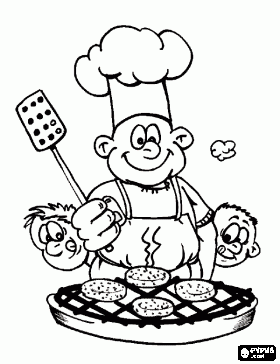   Monika Filáková	                                                                                                                Hana Tkadlecová                  (provozář)										   (kuchařka)